															Spring Rolls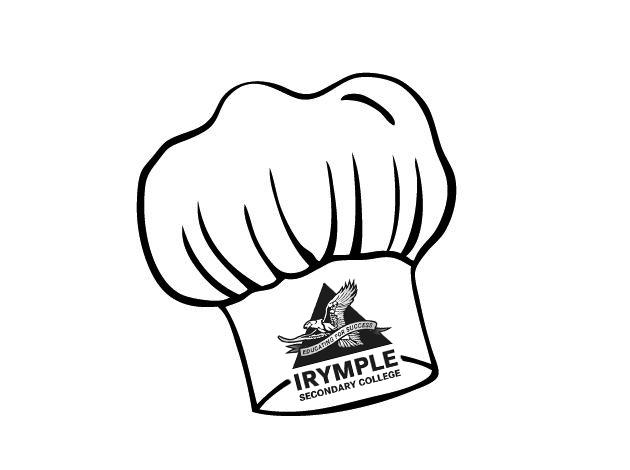 Ingredients (Per Pair)100g minced chicken or pork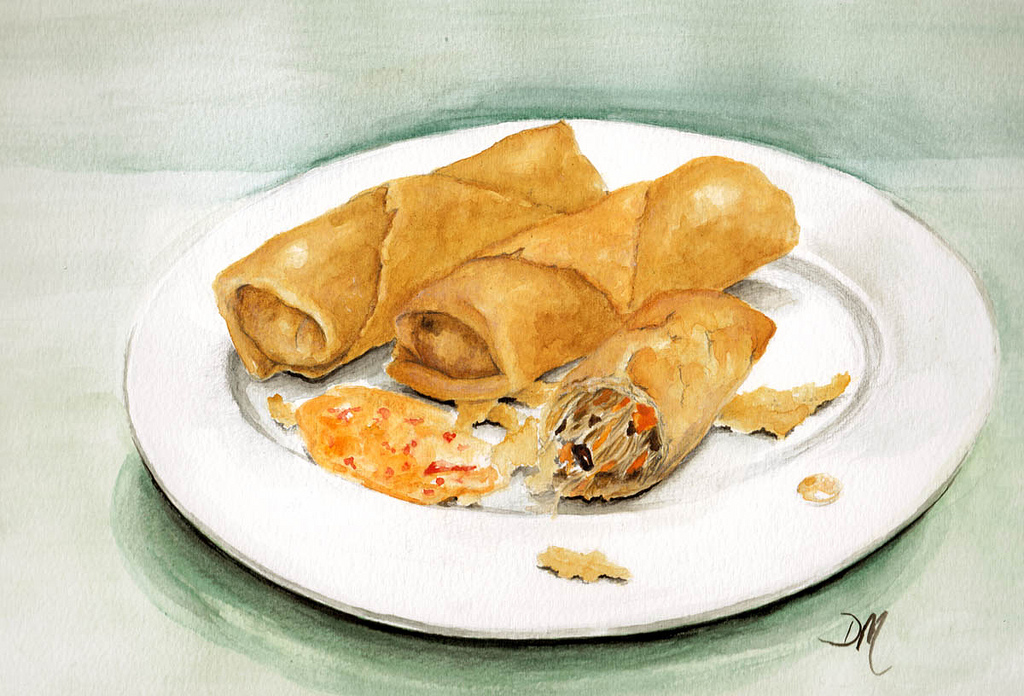 60g vermicelli, soaked and drained½ carrot, grated120g cabbage, finely shredded¼ onion, finely chopped1 spring onion, chopped½ tsp cornflour¼ tsp sugar½ tsp fish sauce1 tsp oyster sauce1 tsp soya saucePepper½ egg10 spring roll wrappers½ cup oil for shallow fryingMethodSauté mince, diced onion and shredded cabbage until cooked through.Combine vermicelli, grated carrot, chopped spring onion, cooked mince, onions and cabbage in large bowl. Add pepper, cornflour, sugar and sauces to season. Mix well.Place 1 wrapper on bench and fold in bottom corner.Place heaped tablespoonful of mixture onto the folded corner. Fold over once, turn in sides and continue rolling.Brush a small amount of egg in final corner and roll to seal.Heat oil and shallow fry spring rolls on medium to low heat for approximately 3 minutes or until golden all over.  Drain on paper towel.Serve with sweet chilli sauce.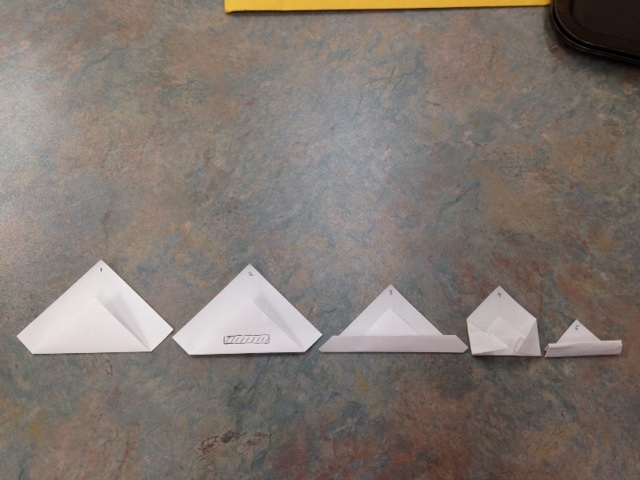 Learning IntentionTo know how to make and wrap spring rollsWhy is important to have minimal liquid in your mixture?What is the role of cornflour in this dish?Give a handy hint about how to wrap spring rolls?